Writing CentreCAUSE AND EFFECT ESSAYA Cause and Effect essay seeks to explain 1) the reasons for certain actions, situations and behaviours or 2) the consequences of certain actions, situations and behaviours. The essay may examine an effect (e.g., success) and find its causes (education, talent, hard work, etc.). Alternatively, the essay may begin with a cause (e.g., overwork) and describe its effects (stress, poor health, damaged relationships, etc.). Step 1: Brainstorm Ideas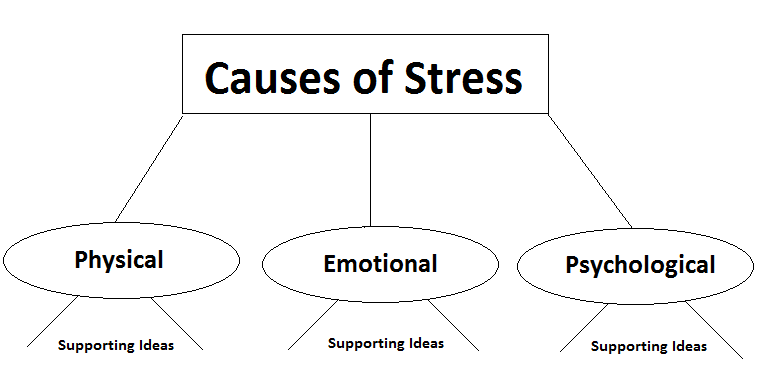 Step 2: Create an OutlineINTRODUCTION:Lead: __________________________________________________________________________________Thesis Statement:There are three main causes of  in : , , and.OrThere are three main effects ofin :, , andBODY PARAGRAPH 1Topic Sentence: One cause of /effect of/ reason why 1. Support/Example 1 2. Support/Example 2 3. Support/ Example 3 Concluding/Transition Sentence:  BODY PARAGRAPH 2Topic Sentence: Another cause of /effect of/ reason why 1. Support/Example 1 2. Support/Example 2 3. Support/ Example 3 Concluding/Transition Sentence: BODY PARAGRAPH 3Topic Sentence: A third cause of /effect of/ reason why 1. Support/Example 1 2. Support/Example 2 3. Support/ Example 3 Concluding/Transition Sentence: CONCLUSION: (suggest a solution)In Conclusion Step 3: Write Your First DraftTips: Your final body paragraph should be the most convincing. It is your last chance to convince your audience that you have correctly and usefully identified the causes and/or effects. Make sure to source any information used that is not your own. Reconsider your audience to be certain your strategies meet their needsStep 4: Re-read, re-work, revise, re-do, repeatIf possible, try to complete your essay a few days before it is due. You need to ‘take a break’ from your completed essay so that you can edit it with a fresh perspective. Try to edit your paper twice before handing it in. Keep your essay simple, follow this format and focus on supporting your thesis as strongly as you can.  Sources:eslflow.comhttp://www.eslflow.com/Buckley, J. (2003). Checkmate. Canada: Nelson.Davis, J. & Liss,R. (2006).  Effective academic writing 3: The essay. New York, NY: Oxford University Press. 